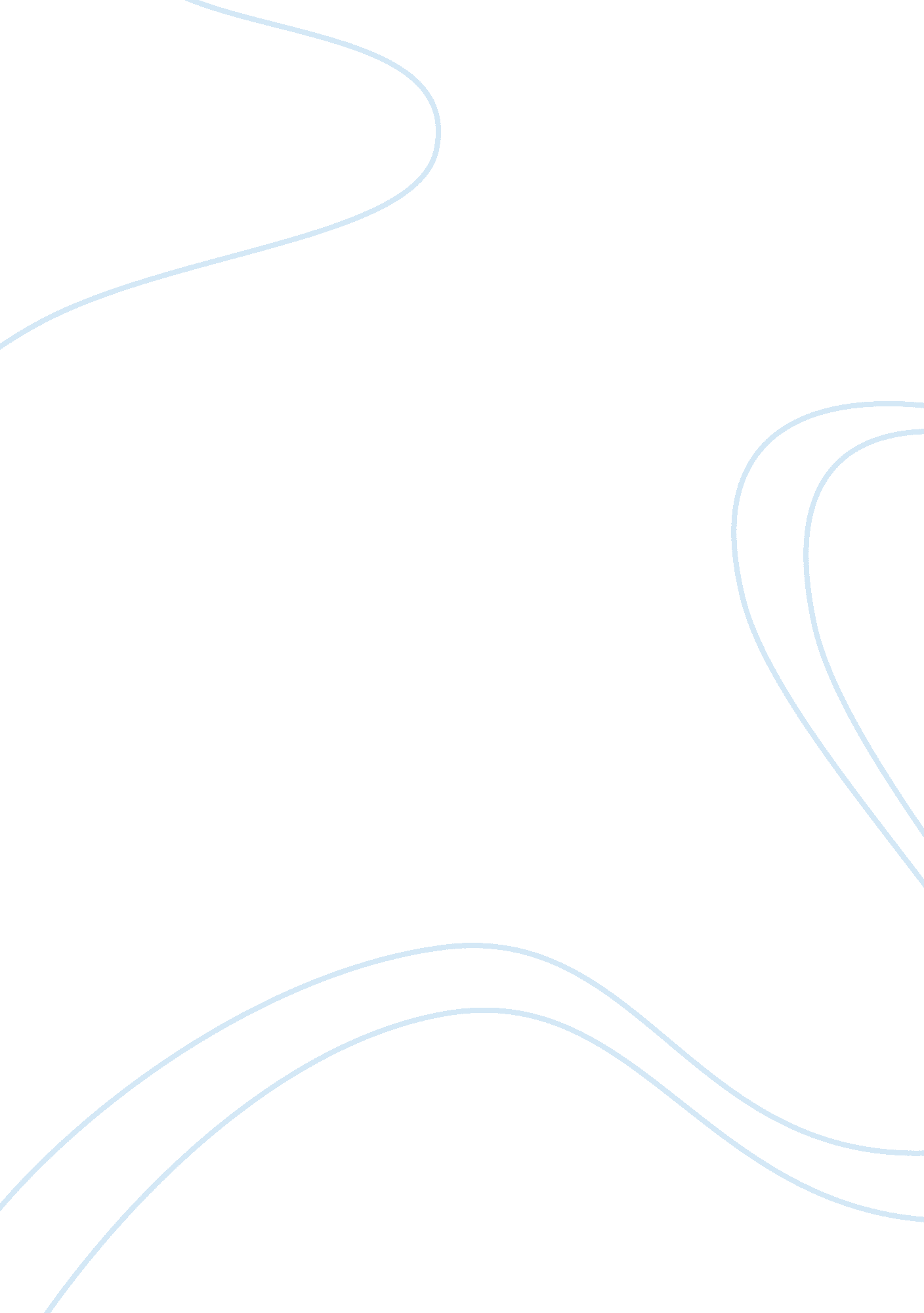 Good literature review on order# 210021715Government, Military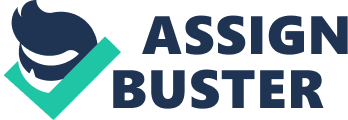 English Sennott, Charles . " Inside The Egyptian Military’s Brutal Hold on Power." PBS. PBS, 24 Jan. 2012. Web. 20 Oct. 2014. . 
This is an online article from the PBS website. The article goes in-depth to talk about how the military in Egypt control about 30% of the country’s economy. The military in Egypt holds executive power. According to other retired military staff and most analysts, the military is not going to give up its executive power easily because the country continues to grow stronger economically. Egypt’s military control 30% of the country’s $180 billion economy that is $60 billion. According to the article, the military control of the country’s economy will help protect assets and avoid scrutiny and corruption from the other branches of government. 
Salem, Sam . " The Egyptian Military and the 2011 Revolution." The Egyptian Military and the 2011 Revolution. Jaddaliya, 6 Sept. 2013. Web. 20 Oct. 2014. . 
This article is from the Jaddaliya website. The article talks about how military power came into existence in Egypt and how they have made progress in the country. Egypt’s military has become one of the most influential actors in the country. The military has analyzed ties with the ruling class over politics and the economy. The military revolution in 2011 created balance in Egypt. The changes within the ruling classes create political and economic pressure on the people. The military has now become part of the ruling class to help restore balance and control the country’s economy. 
Sam Salem, the author of this article is a PhD researcher at the Institute of Social Studies in the Netherlands. Most of his work focuses on historical and institutional perspectives on military power in many countries. He mostly writes about the uprising in the Middle East and North Africa. Jaddaliya is a reliable source of information in Egypt. The article was written in Cairo, Egypt in 2013. Salem’s article gives historical background about the Egypt’s military and their control of the economy. Different authors have different claims on this topic based on military ideas presented in this article. This article only provides information that also describes how the army has become part of the ruling class and their control of the economy. 
Soloveiva, Daria. " Suez Canal: Egyptian Military Takes Charge Of Economic Development." International Business Times. IBT Media Inc., 3 Apr. 2014. Web. 20 Oct. 2014. . 
The International Business Times article talks about the role of the Egyptian military in the country’s economy. Recently, the Egyptian military has taken charge of the Suez Canal development project. The Suez Canal is where 8% of the world’s trade passes, the project will cost about $8. 6 billion. The control of the Suez Canal project shows how much power the Egyptian military has on the economy. The canal is one of the many projects that military controls, also the military are planning on housing projects for the people. The military is being effective with its executive power and it does not look like they will give it up. 
Daria Soloveiva has an MBA in Journalism from the University of Colombia. She is based in Cairo and reports on news from the Middle East and North Africa. She has written for IBT since late 2013 and has mostly freelance for many other notable news sources. The article was written in Cairo in earlier this year. The IBT is a dependable news source used all over the world. Many authors have similar claims on the topic because the Egyptian Army has made progress in the country’s economy. 
Hauslohner, Abigail. " Egypt's military expands its control of the country's economy." Washington Post. The Washington Post, 16 Mar. 2014. Web. 20 Oct. 2014. . 
This article is from the Washington Post and it sheds light on the military role in Egypt’s economy. Egypt’s military is expanding their business in the country’s economy. The military has made everything from bottled water to large technology, energy and housing projects. The military does not show their finances but they are making a greater impact on the country’s economy. The budget of the military is unknown, but their impact on the economy is visible. 
Abigail Hauslohner is the author of this article and graduate from the University Colombia. She has reported for many news companies such as the Guardian, Time, C-Span and others. She is based in Cairo in since 2009 and has covered revolution in North Africa and the Middle East. The Washing Post is a reliable source used all over the world. The point view of the article could be viewed differently by different authors due to different opinions about the military role in Egypt. 
Kholaif, Dhalia. " The Egyptian army's economic juggernaut." Al-Jazeera. Al-Jazeera, 5 Aug. 2013. Web. 20 Oct. 2014. . 
The article talks about how political turmoil has given rise to the military role in Egypt’s economy. The military has taken small projects to large projects accounting for about 30% of Egypt’s economy. The 2011 revolution saw the military take power to join the ruling class in Egypt. With undisclosed financial and budgets the military has a strong stake in Egypt’s economy. 
Dahlia Kholaif is an Egyptian born reporter based in Cairo. She now works with Bloomberg LP and has reported about news in Egypt and the Middle East. She attended the Cairo University with a degree in Mass Communication. Aljazeera is the global news source and is a trusted source. The point of view of this article could be viewed differently by many authors because as an Egyptian the writer has a point view is different from other foreign authors. This article is written in Cairo, Egypt in 2013. 
Hammond, Joseph, and James Wan. " Egypt's military economy: Money is power, power is money - Daily News Egypt." Daily News Egypt RSS. Daily News Egypt, 14 Apr. 2014. Web. 20 Oct. 2014. . 
Egypt has a large military used for more than military purposes. Transforming the army from fighting to making economic impact is enormous. The military has focused on controlling the country’s economy by starting a business and partaking in large projects. Since the 2011 revolution the army has become a vital part of Egypt economy by exercising executive power. The military is also targeting housing and technology projects to help the people and restore balance in the government. 